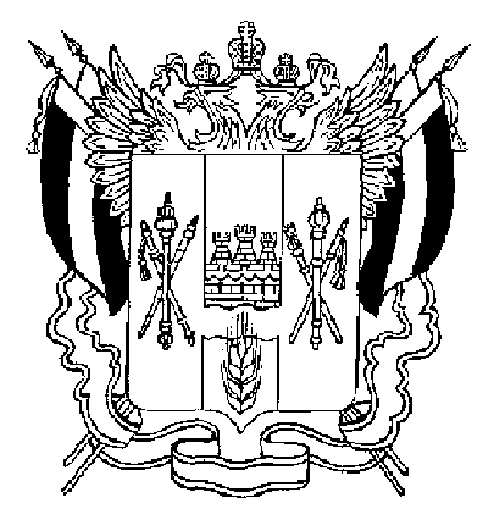 ПРАВИТЕЛЬСТВО РОСТОВСКОЙ ОБЛАСТИПОСТАНОВЛЕНИЕ от 22.03.2017  211г. Ростов-на-ДонуО реализации на торгах подарка, полученного отдельными категориями лиц в связи с протокольными мероприятиями, служебными командировками и другими официальными мероприятиями В соответствии с Федеральными законами от 27.07.2004 № 79-ФЗ 
«О государственной гражданской службе Российской Федерации», от 25.12.2008 № 273-ФЗ «О противодействии коррупции», постановлением Правительства Российской Федерации от 09.01.2014 № 10 «О порядке сообщения отдельными категориями лиц о получении подарка в связи с протокольными мероприятиями, служебными командировками и другими официальными мероприятиями, участие в которых связано с исполнением ими служебных (должностных) обязанностей, сдачи и оценки подарка, реализации (выкупа) и зачисления средств, вырученных от его реализации» Правительство Ростовской области постановляет:1. Утвердить Положение о реализации на торгах подарка, полученного отдельными категориями лиц в связи с протокольными мероприятиями, служебными командировками и другими официальными мероприятиями, согласно приложению.2. Реализация настоящего постановления осуществляется в рамках утвержденной штатной численности органов исполнительной власти Ростовской области, а также бюджетных ассигнований, предусмотренных в областном бюджете на обеспечение их функций.3. Определить уполномоченной организацией для проведения торгов по реализации подарка, полученного лицами, замещающими государственные должности Ростовской области и должности государственной гражданской службы Ростовской области в органах исполнительной власти Ростовской области, в связи с протокольными мероприятиями, служебными командировками и другими официальными мероприятиями, участие в которых связано с их должностным положением или исполнением ими служебных (должностных) обязанностей, государственное казенное учреждение Ростовской области «Фонд имущества Ростовской области».4. Настоящее постановление вступает в силу со дня его официального опубликования. 5. Контроль за выполнением настоящего постановления возложить на министра имущественных и земельных отношений, финансового оздоровления предприятий, организаций Ростовской области Толмачева Н.И.       ГубернаторРостовской области                                                                                 В.Ю. ГолубевПостановление вносит министерство имущественных и земельных отношений, финансового оздоровления предприятий, организаций Ростовской областиПриложениек постановлениюПравительстваРостовской областиот 22.03.2017 № 211ПОЛОЖЕНИЕ о реализации на торгах подарка, полученного отдельными категориями лиц в связи с протокольными мероприятиями, служебными командировками и другими официальными мероприятиями1. Настоящее Положение регламентирует отношения, возникающие при реализации на торгах подарка, полученного лицами, замещающими государственные должности Ростовской области и должности государственной гражданской службы Ростовской области в органах исполнительной власти Ростовской области, в связи с протокольными мероприятиями, служебными командировками и другими официальными мероприятиями, участие в которых связано с их должностным положением или исполнением ими служебных (должностных) обязанностей.2. Средства, вырученные от реализации подарка, зачисляются в доход областного бюджета в порядке, установленном бюджетным законодательством Российской Федерации.3. Органом исполнительной власти Ростовской области, принявшим решение о реализации подарка на торгах (далее – орган исполнительной власти Ростовской области), проводятся мероприятия по оценке стоимости подарка для его реализации. Оценка стоимости подарка для реализации осуществляется субъектами оценочной деятельности в соответствии с законодательством Российской Федерации об оценочной деятельности.4. В течение 5 рабочих дней после определения стоимости подарка в соответствии с пунктом 3 настоящего Положения орган исполнительной власти Ростовской области направляет в государственное казенное учреждение Ростовской области «Фонд имущества Ростовской области» (далее – Фонд) решение о реализации подарка на торгах.5. В решении о реализации подарка на торгах должны содержаться следующие сведения:наименование подарка, а также при наличии иные данные, позволяющие его индивидуализировать;начальная цена подарка в соответствии с отчетом об оценке;реквизиты для перечисления денежных средств.В решении о реализации подарка на торгах могут содержаться иные сведения о подарке.К решению о реализации подарка на торгах прилагаются копии документов, содержащих технические и иные характеристики подарка (в случае их наличия), отчет об оценке стоимости подарка для реализации на торгах. 6. Фонд в десятидневный срок со дня получения решения о реализации подарка на торгах и прилагаемых документов осуществляет публикацию информации о проведении торгов по продаже подарка в порядке, предусмотренном действующим законодательством Российской Федерации для публикации информации о проведении торгов при приватизации государственного имущества.7. Проведение торгов по продаже подарка осуществляется Фондом в порядке, предусмотренном действующим законодательством Российской Федерации для проведения торгов при приватизации государственного имущества.8. Торги проводятся в форме открытого аукциона.9. В течение 3 рабочих дней с даты подведения итогов торгов Фонд направляет для подписания проект договора купли-продажи подарка по форме согласно приложению к настоящему Положению в 3 экземплярах в орган исполнительной власти Ростовской области.Орган исполнительной власти Ростовской области в течение 3 рабочих дней со дня получения проекта договора купли-продажи подарка подписывает и направляет его в Фонд.Фонд в течение 3 рабочих дней со дня получения подписанного органом исполнительной власти Ростовской области проекта договора купли-продажи подарка направляет его в 3 экземплярах для подписания победителю торгов.В десятидневный срок со дня получения договора купли-продажи подарка победитель торгов обязан подписать и представить в Фонд 2 экземпляра договора купли-продажи подарка.В течение 5 рабочих дней со дня получения подписанного победителем торгов договора купли-продажи подарка Фонд направляет один подлинный экземпляр в орган исполнительной власти Ростовской области для осуществления контроля за перечислением денежных средств, соблюдением покупателем иных условий договора купли-продажи и последующей передачи подарка покупателю.10. В течение 5 рабочих дней после оплаты стоимости подарка (поступления денежных средств) орган исполнительной власти Ростовской области передает покупателю купленный подарок по акту приема-передачи, составленному в 3 экземплярах. По одному экземпляру акта приема-передачи остаются у покупателя, органа исполнительной власти Ростовской области, третий экземпляр в течение 3 рабочих дней после его подписания направляется органом исполнительной власти Ростовской области в Фонд.11. В случае признания торгов по продаже подарка несостоявшимися, Фонд в 5-дневный срок со дня подписания протокола о признании торгов несостоявшимися направляет соответствующую информацию с приложением данного протокола в орган исполнительной власти Ростовской области.12. В случае, если победитель торгов отказался от подписания договора купли-продажи подарка и (или) оплаты его стоимости либо не подписал договор купли-продажи в срок, установленный пунктом 9 настоящего Положения, Фонд в 5-дневный срок со дня отказа победителя торгов от подписания договора купли-продажи подарка и (или) оплаты его стоимости либо истечения срока для подписания договора купли-продажи победителем торгов, установленного пунктом 9 настоящего Положения, составляет протокол уклонения победителя торгов от подписания договора купли-продажи подарка и направляет соответствующую информацию с приложением данного протокола в орган исполнительной власти Ростовской области.Начальник управлениядокументационного обеспеченияПравительства Ростовской области                                                Т.А. РодионченкоПриложение
к Положению о реализации на торгах подарка, полученного отдельными категориями лиц 
в связи с протокольными мероприятиями, служебными командировками и другими официальными мероприятиямиДОГОВОРкупли-продажи подарка«__» ________ 20__ года                                                                                    № ____Государственное казенное учреждение Ростовской области «Фонд имущества Ростовской области», именуемое в дальнейшем «Продавец», в лице председателя ____________________, действующего на основании Устава, __________________________________________________________________ (наименование органа исполнительной власти Ростовской области),именуемый в дальнейшем «орган исполнительной власти», в лице _________________, действующего на основании ________, с одной стороны и ____________________, именуемый в дальнейшем «Покупатель» (паспорт ______________________), с другой стороны, на основании протокола подведения итогов торгов от ___ № ___ заключили настоящий договор (далее – «настоящий Договор», «Договор») о нижеследующем.Предмет Договора1.1. Продавец передает в собственность Покупателю __________________ ___________________ (далее – имущество).1.2. Сведения об имуществе: _______________________________________.2. Обязанности сторон, порядок оплаты2.1. Покупатель обязуется произвести оплату приобретаемого имущества 
в размере __________ (_____________________________) руб. в течение 
7 календарных дней со дня заключения настоящего Договора, а именно 
не позднее «__» ______20__, путем единовременного перечисления денежных средств на следующие реквизиты:Получатель –  _______________________________________.Моментом оплаты считается дата зачисления данных денежных средств на указанный расчетный счет.2.2. В срок не позднее 5 рабочих дней со дня оплаты имущества Покупатель предоставляет Продавцу в качестве подтверждения оплаты платежные документы.2.3. В срок не более 5 рабочих дней после полной оплаты приобретаемого Покупателем имущества орган исполнительной власти передает, а Покупатель обязуется принять имущество по акту приема-передачи. Имущество считается переданным Покупателю по настоящему Договору с момента подписания между ним и органом исполнительной власти Ростовской области акта приема-передачи.3. Ответственность Сторон3.1. За невыполнение или ненадлежащее выполнение своих обязательств по настоящему Договору Стороны несут имущественную ответственность в соответствии с законодательством Российской Федерации и настоящим Договором.3.2. За нарушение сроков внесения денежных средств в счет оплаты имущества в порядке, предусмотренном пунктом 2.1 настоящего Договора, Покупатель уплачивает Продавцу пеню в размере 1/300 ставки рефинансирования, действующей на момент оплаты, от невнесенной суммы за каждый день просрочки.Просрочка внесения денежных средств в счет оплаты имущества в сумме и сроки, указанные в пункте 2.1 настоящего Договора, не может составлять более двадцати календарных дней. Просрочка свыше двадцати календарных дней считается отказом Покупателя от исполнения обязательств по оплате имущества. В этом случае Продавец направляет Покупателю письменное уведомление, со дня отправления которого Договор считается расторгнутым, все обязательства Сторон по Договору прекращаются. Оформление Сторонами письменного дополнительного соглашения о расторжении настоящего Договора не требуется. 3.3. Расторжение настоящего Договора прекращает действие Договора, но не освобождает Покупателя от уплаты установленной Договором пени.4. Заключительные положения4.1. Настоящий Договор вступает в силу с момента его подписания и прекращает свое действие:исполнением Сторонами своих обязательств по настоящему Договору;в предусмотренных настоящим Договором случаях;по иным основаниям, предусмотренным действующим законодательством Российской Федерации.4.2. Настоящий Договор составлен в 3 экземплярах: по одному экземпляру для Продавца, Покупателя, органа исполнительной власти Ростовской области.5. Реквизиты Сторон Продавец_________________ Покупатель_________________Орган исполнительной власти Ростовской области_________________